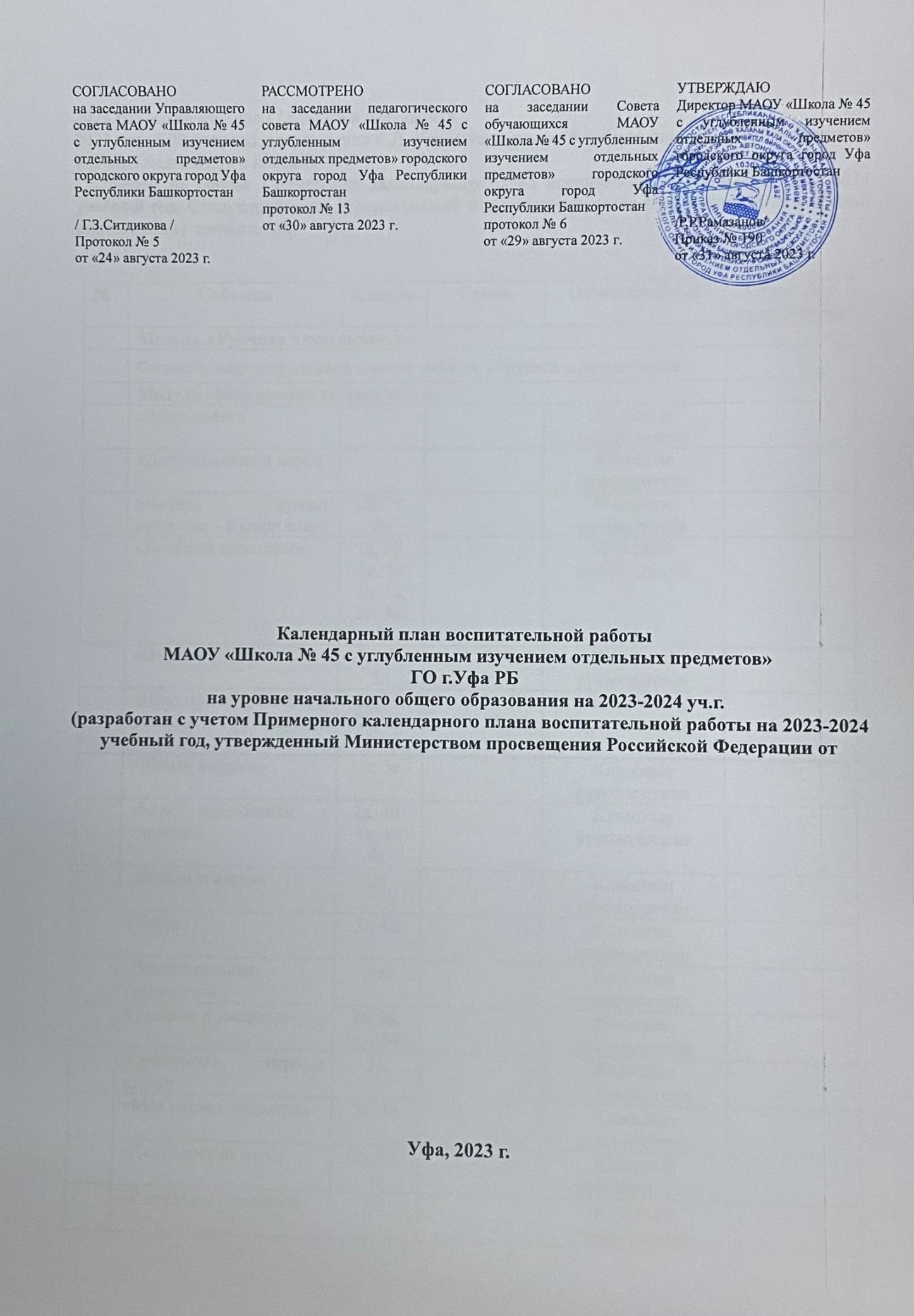 2023 год объявлен Годом педагога и наставника.2023 год – 200-летие со дня рождения К.Д. Ушинского (русский педагог, писатель, основоположник научной педагогики в России).Составлен на основе Примерного календарного плана воспитательной работы на 2023-2024 учебный год. Следующий ниже перспективный план корректируется в зависимости от указаний вышестоящих организаций.2023 год объявлен Годом педагога и наставника.2023 год – 200-летие со дня рождения К.Д. Ушинского (русский педагог, писатель, основоположник научной педагогики в России).Составлен на основе Примерного календарного плана воспитательной работы на 2023-2024 учебный год. Следующий ниже перспективный план корректируется в зависимости от указаний вышестоящих организаций.2023 год объявлен Годом педагога и наставника.2023 год – 200-летие со дня рождения К.Д. Ушинского (русский педагог, писатель, основоположник научной педагогики в России).Составлен на основе Примерного календарного плана воспитательной работы на 2023-2024 учебный год. Следующий ниже перспективный план корректируется в зависимости от указаний вышестоящих организаций.2023 год объявлен Годом педагога и наставника.2023 год – 200-летие со дня рождения К.Д. Ушинского (русский педагог, писатель, основоположник научной педагогики в России).Составлен на основе Примерного календарного плана воспитательной работы на 2023-2024 учебный год. Следующий ниже перспективный план корректируется в зависимости от указаний вышестоящих организаций.№СобытияКлассыСрокиОтветственныеОтметка о выполнении1. Модуль «Урочная деятельность» 1. Модуль «Урочная деятельность» 1. Модуль «Урочная деятельность» 1. Модуль «Урочная деятельность» 1. Модуль «Урочная деятельность» 1Согласно индивидуальным планам работы учителей-предметников Согласно индивидуальным планам работы учителей-предметников Согласно индивидуальным планам работы учителей-предметников Согласно индивидуальным планам работы учителей-предметников 2. Модуль «Внеурочная деятельность»2. Модуль «Внеурочная деятельность»2. Модуль «Внеурочная деятельность»2. Модуль «Внеурочная деятельность»1«Здоровейка»1-4 1.09-24.05Классные руководители2«Дискуссионный клуб»1-41.09-24.05Классные руководители3«Читаю, думаю, понимаю – в мире книг»2б, 2г, 2е1.09-24.05Классные руководители4«Весёлый карандаш»1а, 1б, 1в, 1г, 1д, 3а, 3б, 3д, 4а1.09-24.05Классные руководители5«Основы ИКТ»3в, 3г, 3д1.09-24.05Классные руководители6«Праздники, традиции и ремёсла народов России»2а, 2б, 2д, 4а1.09-24.05Классные руководители7«Юный патриот»2г, 3е1.09-24.05Классные руководители8«Мои помощники - словари»2а, 4б, 4в, 4г, 4е1.09-24.05Классные руководители9«Школа этикета»2в1.09-24.05Классные руководители10«Театр»3г, 4д1.09-24.05Классные руководители11«Занимательная грамматика»4в1.09-24.05Классные руководители12«Умники и умницы»2е, 3а, 3е, 4б4д1.09-24.05Классные руководители13«Экономика – первые шаги»3в1.09-24.05Классные руководители14«Моя первая экология»2в, 3е1.09-24.05Классные руководители15«Калейдоскоп наук»3б, 4д, 4е1.09-24.05Классные руководители16 «Разговоры о важном»1-41.09-24.05Классные руководители17«Функциональная грамотность»1-41.09-24.05Классные руководители3. Модуль «Классное руководство»3. Модуль «Классное руководство»3. Модуль «Классное руководство»3. Модуль «Классное руководство»1Согласно классным календарным планам воспитательной работы классных руководителей1-4 классы1.09-24.05Классные руководители2Проведение тематических классных часов и мероприятий1-4 1.09-24.05Классные руководители4. Модуль «Основные школьные дела»4. Модуль «Основные школьные дела»4. Модуль «Основные школьные дела»4. Модуль «Основные школьные дела»4. Модуль «Основные школьные дела»1День знаний:- линейка, посвященная Дню знаний;- единый тематический классные час;- открытые уроки по безопасности жизнедеятельности1-401.09Васюк Д.А.Советник директора по воспитанию и взаимодействию с детскими общественными объединениями (Советник директора по воспитанию)Классные руководители2День окончания Второй мировой войны, День солидарности в борьбе с терроризмом 1-403.09Васюк Д.А.Советник директора по воспитаниюКлассные руководители3День финансовой грамотности1-406.09Васюк Д.А.Советник директора по воспитаниюКлассные руководители4100 лет со дня рождения советского поэта Эдуарда Аркадьевича Асадова (1923—2004)1-407.09Васюк Д.А.,Классные руководители, советник директора по воспитанию5100 лет со дня рождения советского поэта Расула Гамзатова (1923—2003)1-408.09Васюк Д.А.,Классные руководители, советник директора по воспитанию6Международный день распространения грамотности1-408.09Васюк Д.А.Советник директора по воспитаниюКлассные руководители7195 лет со дня рождения русского писателя Льва Николаевича Толстого (1828—1910)1-409.09.Васюк Д.А.,Классные руководители, советник директора по воспитанию8Международный день памяти жертв фашизма1-410.09Васюк Д.А.,Классные руководители, советник директора по воспитанию9100 лет со дня рождения советской партизанки Зои Космодемьянской (1923—1941)1-413.09Васюк Д.А.Советник директора по воспитаниюКлассные руководители10«Аксаковские дни в Башкортостане» (по особому плану) 1-420.09-30.09Васюк Д.А.Классные руководители11День дошкольного работника. День туризма.1-427.09Васюк Д.А.Советник директора по воспитаниюКлассные руководители12105 лет со дня рождения педагога Василия Александровича Сухомлинского1-428.09Васюк Д.А.,Классные руководители, советник директора по воспитанию13Посвящение в первоклассники130.09Лобзова С.А14Участие в проекте «Экозабота»1-405-30.09Саляхова А.В.15Международный день пожилых людей1-401.10Васюк Д.А.Советник директора по воспитаниюКлассные руководители16 Международный день музыки1-401.10Васюк Д.А.Советник директора по воспитаниюКлассные руководители17150 лет со дня рождения писателя Вячеслава Яковлевича Шишкова (1873—1945)1-403.10Васюк Д.А.Советник директора по воспитаниюКлассные руководители18День защиты животных1-404.10Васюк Д.А.Классные руководители19День учителя:- праздничный концерт для учителей;- «Радиорубка»;- поздравление учителей1-405.10Васюк Д.А.Советник директора по воспитаниюВерестниковаИ.В.Мешкова Л.Э.20130 лет со дня рождения поэтессы, прозаика, драматурга М.И.Цветаевой1-408.10Васюк Д.А.Советник директора по воспитаниюКлассные руководители21День отца1-416.10Васюк Д.А.Советник директора по воспитаниюКлассные руководители22 День Республики Башкортостан- классные часы -«Государственные символы РБ»»- «Республика моя, Башкортостан»;- конкурс стихов о Башкортостане.1-411.10Васюк Д.А.Верестникова И.В.Давлетгареева Р.З.Саляхова А.В.Классные руководители23Международный день школьных библиотек1-425.10Васюк Д.А.Советник директора по воспитаниюКлассные руководителиШкольный библиотекарь24День народного единства1-404.11Васюк Д.А.Советник директора по воспитаниюКлассные руководители25День памяти погибших при исполнении служебных обязанностей сотрудников ОВД России1-108.11Васюк Д.А.Советник директора по воспитаниюКлассные руководители26205 лет со дня рождения писателя Ивана Сергеевича Тургенева (1818—1883)1-409.11Васюк Д.А.Советник директора по воспитаниюКлассные руководители27135 лет со дня рождения ученого, авиаконструктора Андрея Николаевича Туполева (1888—1972)1-410.11Васюк Д.А.Советник директора по воспитаниюКлассные руководители28Международный день толерантности1-416.11Васюк Д.А. Саляхова А.В.Классные руководители29День начала Нюрнбергского процесса1-420.11Васюк Д.А. Советник директора по воспитаниюКлассные руководители30115 лет со дня рождения советского писателя Николая Николаевича Носова (1908—1976)1-423.11Васюк Д.А.Советник директора по воспитаниюКлассные руководители31 День матери в России1-426.11Васюк Д.А.Советник директора по воспитанию Классные руководители32День государственного герба РФ1-430.11Васюк Д.А. Советник директора по воспитаниюКлассные руководители33Выставка рисунков «Зимний фейерверк»1-401.12Васюк Д.А.Саляхова А34Международный день инвалидов1-403.12Васюк Д.А.Советник директора по воспитаниюКлассные руководители35День неизвестного солдата1-403.12Васюк Д.А.Советник директора по воспитаниюУчителя истории и обществознанияКлассные руководители36День добровольца (волонтера) в России1-405.12Васюк Д.А.Советник директора по воспитаниюКлассные руководители37220 лет со дня рождения поэта Федора Ивановича Тютчева (1803—1873)1-405.12Васюк Д.А.Советник директора по воспитаниюКлассные руководители38Международный день художника1-4 08.12Васюк Д.А.Советник директора по воспитаниюКлассные руководители39День Героев Отечества1-409.12Васюк Д.А.Советник директора по воспитаниюКлассные руководители40День прав человека1-4 10.12Васюк Д.А.Классные руководители41День конституции РФ:- радиолинейка;- классные часы «Я - гражданин»1-412.12Васюк Д.А.Советник директора по воспитаниюУчителя истории и обществознанияКлассные руководители42День принятия Федеральных конституционных законов о Государственной символах РФ1-4 25.12Васюк Д.А.Советник директора по воспитаниюКлассные руководители43«Новогодние праздники»:- новогодние утренники1-426-29.12Васюк Д.А.Халманова С.В.Ковалёва Л.Е.Лобзова С.А.44190 лет со дня рождения русского мецената, собирателя живописи Сергея Михайловича Третьякова (1834—1892)1-419.01Васюк Д.А.Советник директора по воспитаниюКлассные руководители45120 лет со дня рождения советского детского писателя Аркадия Петровича Гайдара (1904—1941)1-422.01Васюк Д.А.Советник директора по воспитаниюКлассные руководители46День Российского студенчества1-425.01.Васюк Д.А.Советник директора по воспитаниюКлассные руководители4780 лет со дня полного освобождения Ленинграда от фашистской блокады (27 января 1944)1-427.01Васюк Д.А.Советник директора по воспитаниюКлассные руководители48День освобождения Красной армией крупнейшего «лагеря смерти» Аушвиц-Биркенау (Освенцима) – День памяти жертв Холокоста1-427.01Васюк Д.А.Советник директора по воспитаниюКлассные руководители49День разгрома советскими войсками немецко-фашистских войск в Сталинградской битве1-402.02Васюк Д.А.Советник директора по воспитаниюКлассные руководители50120 лет со дня рождения героя Великой Отечественной войны Александра Матвеевича Матросова (1924—1943)1-405.02Васюк Д.А.Советник директора по воспитаниюКлассные руководители51День Российской науки. 300-летие со времени основания Российской Академии наук (1724)1-408.02Васюк Д.А.Советник директора по воспитаниюКлассные руководители52190 лет со дня рождения русского учёного Дмитрия Ивановича Менделеева (1834—1907)1-408.02Васюк Д.А.Советник директора по воспитаниюКлассные руководители53130 лет со дня рождения российского детского писателя Виталия Валентиновича Бианки (1894—1959)1-411.02Васюк Д.А.Советник директора по воспитаниюКлассные руководители54255 лет со дня рождения русского писателя и баснописца Ивана Андреевича Крылова (1769—1844)1-413.02Васюк Д.А.Советник директора по воспитаниюКлассные руководители55День памяти о россиянах, исполнявших служебный долг за пределами Отечества. 35 лет со дня вывода советских войск из Республики Афганистан (1989)1-415.02Васюк Д.А.Советник директора по воспитаниюКлассные руководители56Международный день родного языка1-421.02Васюк Д.А.Советник директора по воспитаниюКлассные руководители57День защитника Отечества:- тематические классные часы- смотр строя и песни;- «Весёлые старты»1-419-22.02Васюк Д.А.Советник директора по воспитаниюГусманова Г.Ш.Классные руководители58Международный женский день:- конкурс фотографий «Моя мама»;- конкурс поздравительных открыток1-408.03Васюк Д.А.Советник директора по воспитаниюКлассные руководители5990 лет со дня рождения советского лётчика-космонавта Юрия Алексеевича Гагарина (1934—1968)1-409.03Васюк Д.А.Советник директора по воспитаниюКлассные руководители60450-летие со дня выхода первой «Азбуки» (печатной книги для обучения письму и чтению) Ивана Фёдорова (1574)1-414.03Васюк Д.А.Советник директора по воспитаниюКлассные руководители61День поэзии416.03Васюк Д.А.Арапова Н.В.Классные руководители62День воссоединения Крыма с Россией1-418.03Васюк Д.А.Советник директора по воспитаниюКлассные руководители63180 лет со дня рождения композитора Николая Андреевича Римского-Корсакова (1844—1908)1-418.03Васюк Д.А.Советник директора по воспитаниюКлассные руководители64185 лет со дня рождения композитора Модеста Петровича Мусоргского (1839—1881)1-421 мартаВасюк Д.А.Советник директора по воспитаниюКлассные руководители65Всемирный день театра1-427.03Васюк Д.А.Советник директора по воспитаниюКлассные руководители66215 лет со дня рождения писателя Николая Васильевича Гоголя (1809—1852)1-401.04Васюк Д.А.Советник директора по воспитаниюКлассные руководители67Всемирный день здоровья1-407.04Васюк Д.А.Советник директора по воспитаниюКлассные руководители68185 лет со дня рождения русского географа Николая Михайловича Пржевальского (1839—1888)1-412.04Васюк Д.А.Советник директора по воспитаниюКлассные руководители69День космонавтики1-412.04		Васюк Д.А.Советник директора по воспитаниюКлассные руководители70Конкурс авторской песни1-418.04Васюк Д.А.ВерестниковаИ.В.Мешкова Л.Э.71День памяти о геноциде советского народа нацистами и их пособниками в годы ВОв1-419.04Васюк Д.А.Советник директора по воспитаниюКлассные руководители72День рождения школы1-420.04Васюк Д.А.ВерестниковаИ.В.Мешкова Л.Э.Классные руководители73Всемирный день Земли1-422.04Васюк Д.А.Советник директора по воспитаниюКлассные руководители74День российского парламентаризма1-427.04Васюк Д.А.Советник директора по воспитаниюКлассные руководители75Праздник Весны и Труда1-401.05Васюк Д.А.Советник директора по воспитаниюКлассные руководители76День Победы:- конкурс рисунков;- тематические классные часы;- посещение митинга в парке им. А.М.Матросова;- брейн-ринг «Военная история»;-«Поздравление ветеранов, участников ВОв»1-404-09.05Васюк Д.А.Советник директора по воспитаниюВерестникова И.В.Классные руководители77295 лет со дня рождения российской императрицы Екатерины II (1729—1796)1-402.05Васюк Д.А.Советник директора по воспитаниюКлассные руководители78100 лет со дня рождения писателя Виктора Петровича Астафьева (1924—2001)1-402.05Васюк Д.А.Советник директора по воспитаниюКлассные руководители79Международный день музеев1-418.05Васюк Д.А.Советник директора по воспитаниюКлассные руководители80День детских общественных организаций России1-419.05Васюк Д.А.Советник директора по воспитаниюКлассные руководители81«Воробьиная дискотека»1-422.05Васюк Д.А.Лобзова С.А.82День славянской письменности и культуры1-424.05Васюк Д.А.Советник директора по воспитаниюКлассные руководители83«Прощай, начальная школа»429.05Васюк Д.А.Верестникова И.В.Мешкова Л.Э.Классные руководители84День защиты детей1-401.06Васюк Д.А.Советник директора по воспитаниюКлассные руководители85220 лет со дня рождения русского композитора Михаила Ивановича Глинки (1804—1857)1-401.06Васюк Д.А.Советник директора по воспитаниюКлассные руководители86120 лет со дня рождения русского писателя Николая Корнеевича Чуковского (1904—1965)1-402.06Васюк Д.А.Советник директора по воспитаниюКлассные руководители87День Русского языка1-406.06Васюк Д.А.Советник директора по воспитаниюКлассные руководители88225 лет со дня рождения русского поэта и писателя Александра Сергеевича Пушкина (1799—1837)1-406.06Васюк Д.А.Советник директора по воспитаниюКлассные руководители89230 лет со дня рождения русского поэта Петра Яковлевича Чаадаева (1794—1856)1-407.06Васюк Д.А.Советник директора по воспитаниюКлассные руководители90День РоссииДень города 1-412.06Васюк Д.А.Советник директора по воспитаниюКлассные руководители91День памяти и скорби 1-422.06Васюк Д.А.Советник директора по воспитаниюКлассные руководители92День молодежи1-429.06Васюк Д.А.Советник директора по воспитаниюКлассные руководители93День семьи, любви и верности1-408.07Васюк Д.А.Советник директора по воспитаниюКлассные руководители94130 лет со дня рождения советского физика Петра Леонидовича Капицы (1894-1984)1-408.07Васюк Д.А.Советник директора по воспитаниюКлассные руководители95День военно-морского флота1-430.07Васюк Д.А.Советник директора по воспитаниюКлассные руководители96180 лет со дня рождения русского художника Ильи Ефимовича Репина (1844-1930)1-405.08Васюк Д.А.Советник директора по воспитаниюКлассные руководители97День физкультурника1-410.08Васюк Д.А.Советник директора по воспитаниюКлассные руководители98130 лет со дня рождения писателя Михаила Михайловича Зощенко (1894-1958)1-410.08Васюк Д.А.Советник директора по воспитаниюКлассные руководители99День государственного флага Российской Федерации1-422.08Васюк Д.А.Советник директора по воспитаниюКлассные руководители100День российского кино1-427.08Васюк Д.А.Советник директора по воспитаниюКлассные руководители5. Модуль «Внешкольные мероприятия»5. Модуль «Внешкольные мероприятия»5. Модуль «Внешкольные мероприятия»5. Модуль «Внешкольные мероприятия»5. Модуль «Внешкольные мероприятия»1Пешие прогулки, экскурсии или походы выходного дня1-401.09-24.05Классные руководители2Литературные, исторические, просветительские экскурсии1-401.09-24.05Классные руководителиУчителя-предметники3Туристические слеты1-401.09-24.05Администрация школыУчителя-предметники6. Модуль «Организация предметно-пространственной среды»6. Модуль «Организация предметно-пространственной среды»6. Модуль «Организация предметно-пространственной среды»6. Модуль «Организация предметно-пространственной среды»6. Модуль «Организация предметно-пространственной среды»1Оформление интерьера школьных помещений1-401.09-24.05Администрация школы2Благоустройство классных кабинетов1-401.09-24.05Администрация школы3Размещение на стенах школы регулярно сменяемых экспозиций1-401.09-24.05Саляхова А.В.4Совместная с детьми разработка, создание и популяризация школьной символики1-401.09-24.05Васюк Д.А.5Сотрудничество и размещение различной информации на официальном сайте школы1-401.09-24.05Хайруллина Н.В.7. Модуль «Взаимодействие с родителями (законными представителями)»7. Модуль «Взаимодействие с родителями (законными представителями)»7. Модуль «Взаимодействие с родителями (законными представителями)»7. Модуль «Взаимодействие с родителями (законными представителями)»7. Модуль «Взаимодействие с родителями (законными представителями)»1Участие родителей в работе Управляющего совета школы1-418.10, 21.12,20.02, 26.04Директор школы2Информационный поиск и знакомство с опытом включения родителей в повседневную жизнь школы1-423-26.08Администрация школы3Привлечение родителей к организации и проведению различных мероприятий1-401.09-24.05Администрация школыКлассные руководители4Привлечение учащихся и родителей к изучению качества образования и уровня воспитания1-401.09-24.05Администрация школыКлассные руководители5Привлечение родителей для профориентационной работы со школьниками1-401.09-24.05Администрация школыКлассные руководители6Совместное изготовление наглядных пособий, участие в проектной деятельности1-401.09-24.05Администрация школыКлассные руководители7Обеспечение информационной образовательной среды: - пополнение новыми материалами сайта школы;1-401.09-24.05Администрация школыКлассные руководители8День открытых дверей для родителей (проведение открытых уроков, консультации педагогических работников, презентация школы: учащихся, педагогов, родителей)1-401.09-24.05Администрация школыКлассные руководители9Работа педагогического просвещения для родителей1-401.09-24.05Администрация школыКлассные руководители10Проведение спортивного праздника «Папа, мама, я – спортивная семья», «Семейные игры»1-401.09-24.05Администрация школыКлассные руководители11Проведение акции «Семья в жизни и воспитании ребенка»1-401.09-24.05Администрация школыКлассные руководители12Туристические походы, экскурсии1-401.09-24.05Администрация школыКлассные руководители13Лекторий, практикум1-401.09-24.05Администрация школыКлассные руководители14Совместное проведение традиционных школьных мероприятий: - День знаний; - День здоровья; - День учителя; - Новогодняя сказка; - День защитника Отечества; - Последний звонок. - Прощание с букварем - Посвящение в пионеры, первоклассники, юные пешеходы -Спортивный калейдоскоп1-401.09-24.05Администрация школыКлассные руководители15«Часы общения» (детей, родителей и педагогов, работающих в классе)1-401.09-24.05Администрация школыКлассные руководители16Презентация портфолио детей и педагогов, при участии родителей (по окончанию учебного года)1-401.09-24.05Администрация школыКлассные руководители17Работа школьного родительского патруля1-401.09-24.05Васюк Д.А.Классные руководители18Участие в работе службы медиации1-401.09-24.05Васюк Д.А.8. Модуль «Самоуправление»8. Модуль «Самоуправление»8. Модуль «Самоуправление»8. Модуль «Самоуправление»8. Модуль «Самоуправление»1 Выборы в органы самоуправления класса1-405-07.09Классные руководители2Планирование, организация, проведение и анализ внутриклассных дел1-401.09-24.05Актив классаКлассные руководители9. Модуль «Профилактика и безопасность»9. Модуль «Профилактика и безопасность»9. Модуль «Профилактика и безопасность»9. Модуль «Профилактика и безопасность»9. Модуль «Профилактика и безопасность»Профилактика детского дорожно-транспортного травматизмаПрофилактика детского дорожно-транспортного травматизмаПрофилактика детского дорожно-транспортного травматизмаПрофилактика детского дорожно-транспортного травматизмаПрофилактика детского дорожно-транспортного травматизма1Участие в районном конкурсе газет, рисунков и плакатов по ПДД «Мы за безопасность на дорогах»1-401.09-24.05Васюк Д.А.Саляхова А.В.2Участие в специализированном профилактическом  мероприятии – городской акции «Внимание – дети!», «Безопасный путь»1-401.09-24.05Васюк Д.А.Саляхова А.В.3Беседы с учащимися, имеющими велосипед1-419.04Васюк Д.А.Саляхова А.В.4Лекции и беседы инспектора ОГИБДД 1-401.09-24.05Инспектор ОГИБДД (по согласованию)Васюк Д.А.Саляхова А.В.5«Посвящение в пешеходы» - профилактические занятия с первоклассниками114.10Инспектор ОГИБДД (по согласованию)Васюк Д.А.Саляхова А.В.6Предупреждение ДТП на линейках в предканикулярный период. 1-401.09-24.05Инспектор ОГИБДД (по согласованию)Васюк Д.А.Саляхова А.В.7Проведение единых дней по профилактике детского дорожно-транспортного травматизма.1-401.09-24.05Инспектор ОГИБДД (по согласованию)Васюк Д.А.Саляхова А.В.8Участие в мероприятиях, посвящённых «Всемирному дню памяти жертв ДТП»1-421.11Инспектор ОГИБДД (по согласованию)Васюк Д.А.Саляхова А.В.9Проведение классных часов по ПДД1-401.09-24.05Васюк Д.А.Саляхова А.В.10Проведение школьных тематических конкурсов по ПДД1-428.02Васюк Д.А.Саляхова А.В.11Просмотр видеороликов и видеофильмов по профилактике детского дорожно-транспортного травматизма и безопасности дорожного движения1-401.09-24.05Васюк Д.А.Саляхова А.В.Профилактика пожарной безопасностиПрофилактика пожарной безопасностиПрофилактика пожарной безопасностиПрофилактика пожарной безопасностиПрофилактика пожарной безопасности1Беседы по пожарной безопасности и правильному обращению с пиротехникой, о безопасном поведении на льду, на железнодорожных путях1-401.09-24.05Классные руководители2Встречи с сотрудниками МЧС «Осторожно, огонь!»1-401.09-24.05Васюк Д.А.3Беседы, классные часы«Будьте бдительны», «Уроки антитеррора»1-409.02Классные руководители4Беседы, посвящённые правилам безопасного поведения в лесу – угроза возникновения лесных пожаров1-430.03Классные руководители5Викторина «Один дома»1-427.04Васюк Д.А.Классные руководители6Профилактика безопасного поведения на каникулах. Инструктажи по ПДД, ППБ, поведение на ж/д транспорте, на воде и т.п. 1-401.09-24.05Классные руководителиПрофилактика экстремизма и терроризмаПрофилактика экстремизма и терроризмаПрофилактика экстремизма и терроризмаПрофилактика экстремизма и терроризмаПрофилактика экстремизма и терроризма1Классные часы «День солидарности в борьбе с терроризмом»1-403.09Васюк Д.А.Классные руководители2Книжная выставка «День памяти жертв фашизма»1-403.09Васюк Д.А.Классные руководителиПедагог-библиотекарь3Декада противодействию идеологии терроризма и экстремизма1-421-25.11Васюк Д.А.Классные руководители4Тематические беседы и классные часы по действиям в случае угрозы террористического акта1-401.09-24.05Васюк Д.А.Классные руководители5Конкурс рисунков «Скажем «нет!» экстремизму», «Нет терроризму»;1-416.12Васюк Д.А.Классные руководители6Тематические мероприятия по классам, посвященным Международному дню детского телефона доверия1-401.09-24.05Васюк Д.А.Классные руководителиСоциальные педагоги7Конкурс рисунков «Мы за безопасный мир»1-425.04Васюк Д.А.Классные руководителиПрофилактика правонарушений, правовое и антикоррупционное воспитаниеПрофилактика правонарушений, правовое и антикоррупционное воспитаниеПрофилактика правонарушений, правовое и антикоррупционное воспитаниеПрофилактика правонарушений, правовое и антикоррупционное воспитаниеПрофилактика правонарушений, правовое и антикоррупционное воспитание1Тематические беседы по правовому воспитанию и профилактике коррупции1-401.09-24.05Классные руководители2Всероссийский урок безопасности школьников в сети Интернет1-420.10Васюк Д.А.Классные руководители3Тематическая беседа, посвящённая Дню Конституции РФ1-412.12Классные руководители4Тематические классные часы, посвящённый Международному дню борьбы с коррупцией1-409.12Классные руководители5Конкурс рисунков «Что такое хорошо, что такое плохо…»1-427.02Васюк Д.А.Саляхова А.В.Профилактика и предотвращение буллинга и кибербуллинга обучающихсяПрофилактика и предотвращение буллинга и кибербуллинга обучающихсяПрофилактика и предотвращение буллинга и кибербуллинга обучающихсяПрофилактика и предотвращение буллинга и кибербуллинга обучающихсяПрофилактика и предотвращение буллинга и кибербуллинга обучающихся1Классные тематические беседы: «Я не дам себя обижать», «Как без особого труда добиться, чтобы тебя перестали дразнить и обижать?», «Наша школа живет без насилия», «Давайте жить дружно!», «Мы против насилия. Как защитить себя?», «Будем добрыми и не будем злыми», «Как я отношусь к насилию»1-401.09-24.05Васюк Д.А.Классные рукводители2Книжные тематические выставки1-401.09-24.05Педагог-библиотекарь3Проведение анкетирований1-401.09-24.05Васюк Д.А.Классные рукводители10. Модуль «Профориентация»10. Модуль «Профориентация»10. Модуль «Профориентация»10. Модуль «Профориентация»10. Модуль «Профориентация»1Классные часы по профориентации  1-401.09-24.05Классные руководители2Экскурсии на предприятия города1-401.09-24.05Васюк Д.А.Классные руководители3Знакомство с профессиями родителей. Игра 1-401.09-24.05Классные руководители4Встреча с представителями различных профессий1-401.09-24.05Васюк Д.А.Классные руководители5Конкурс рисунков «Кем я буду?»1-401.09-24.05Васюк Д.А.Классные руководители6Индивидуальные и групповые консультации педагога-психолога по вопросам профориентации1-401.09-24.05Низаметдинов Р.И.11. Модуль «Детские общественные объединения»11. Модуль «Детские общественные объединения»11. Модуль «Детские общественные объединения»11. Модуль «Детские общественные объединения»11. Модуль «Детские общественные объединения»1Планирование, организация, проведение акций и мероприятий «Школа орлят»1-401.09-24.05Классные руководители12. Модуль «Школьный спортивный клуб»12. Модуль «Школьный спортивный клуб»12. Модуль «Школьный спортивный клуб»12. Модуль «Школьный спортивный клуб»12. Модуль «Школьный спортивный клуб»1Инструктажи по правилам безопасности, соблюдению требований охраны труда и поведения в школе1-401.09-24.05Классные руководители2Спортивные соревнования «Семейные игры»1-407.01Гусманова Г.А.3Проведение Олимпийских уроков1-401.09-24.05Гусманова Г.А.4Уроки здоровья, тематически беседы о правильном питании, соблюдении правил личной гигиены, режиме дня, ведении здорового образа жизни1-401.09-24.05Классные руководители5Тематические беседы о формировании психологического здоровья1-401.09-24.05Низаметдинов Р.И.6«Веселые старты»1-413-22.02Гусманова Г.А.13. Модуль «Социальное партнерство»13. Модуль «Социальное партнерство»13. Модуль «Социальное партнерство»13. Модуль «Социальное партнерство»13. Модуль «Социальное партнерство»1Проведение мероприятия с учреждениями сетевого взаимодействия1-401.09-24.05Васюк Д.А.Плешакова Е.Г.Классные руководители